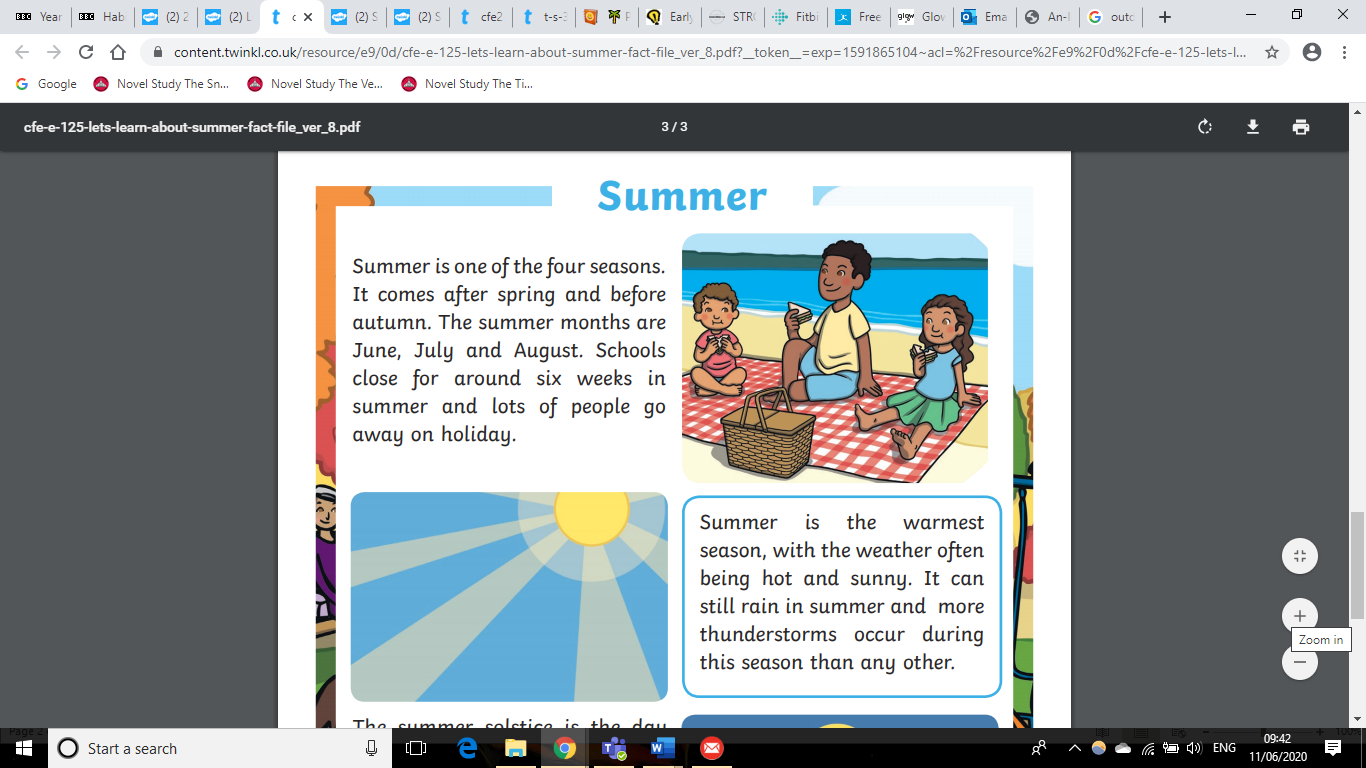 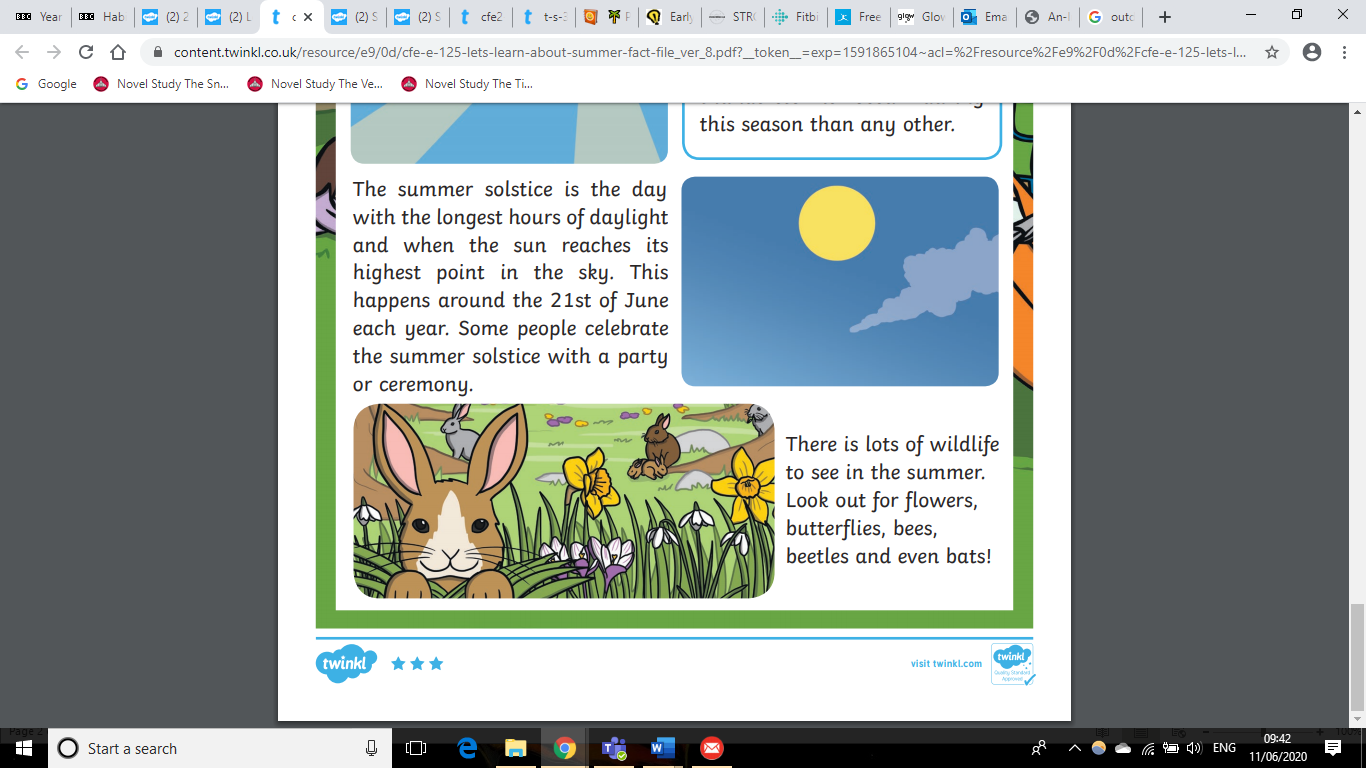 
Summer Comprehension QuestionsHow many seasons are there in a year?
There are ….What are the months of summer?
The months of Summer are …What kind of weather happens most in summer compared to any other that you might not expect?
… happen more in Summer than any other season.What is the Summer Solstice?
The Summer Solstice is…What can we look out for in nature during the season of Summer?
In Summer …Summer Scene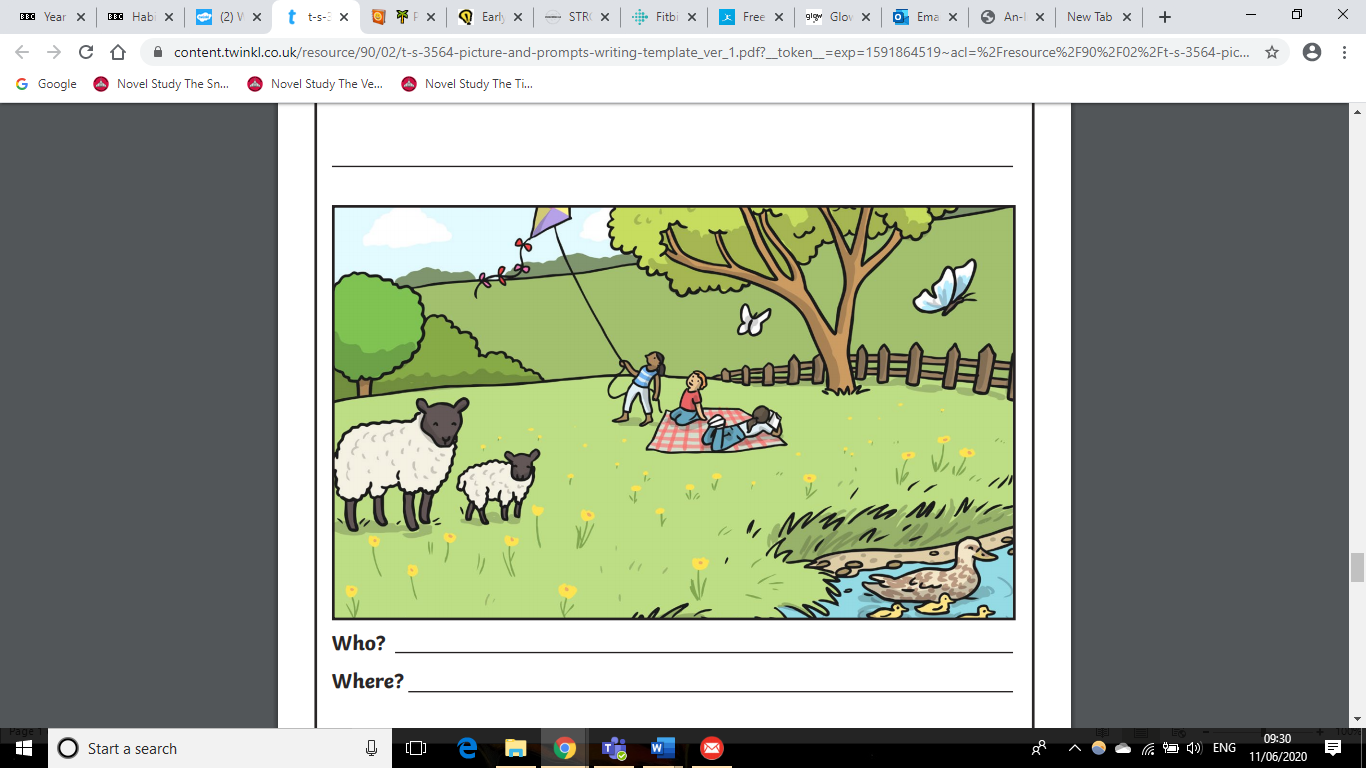 Choose a character from this scene. What are they? What will you call them? Can you write and adventure they might have in the Summer field? What might they find? Have they lost something? Try and write two sentences about the character, and three sentences about the adventure. Sunburst WeaveMake a sunburst weave decoration in time for the Summer Solstice. The Summer Solstice is the day which we get the most daylight in the whole year. Make a star shape out of sticks and ask an adult to help you tie them securely in the middle.Weave scraps of fabric (make from odd socks/old t-shirts), ribbons, 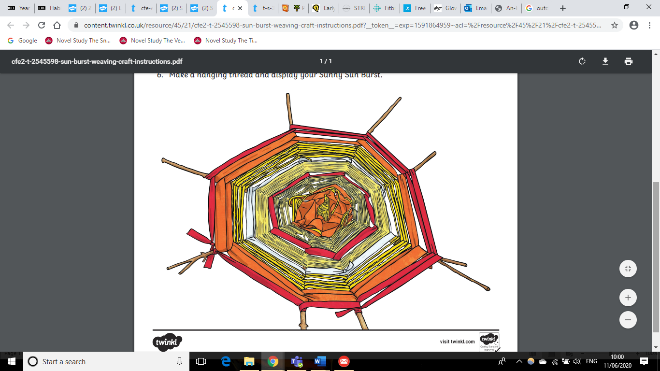 Busy BeesWatch this video all about different bumblebees you can find busying around outdoors now:https://www.bbc.co.uk/cbbc/watch/bp-all-about-beesGo a walk and look at the different flowers in your area. What do you think makes them look attractive to the bees?Task:Design your own flower and give it a name. Tell me these things: What does it smell like? Where can I find it growing? What shape are the petals and leaves?Code CrackerIn the number  what is worth?In the number  what is        worth? Add to                       Make your own code calculation!Minibeast Bar Graph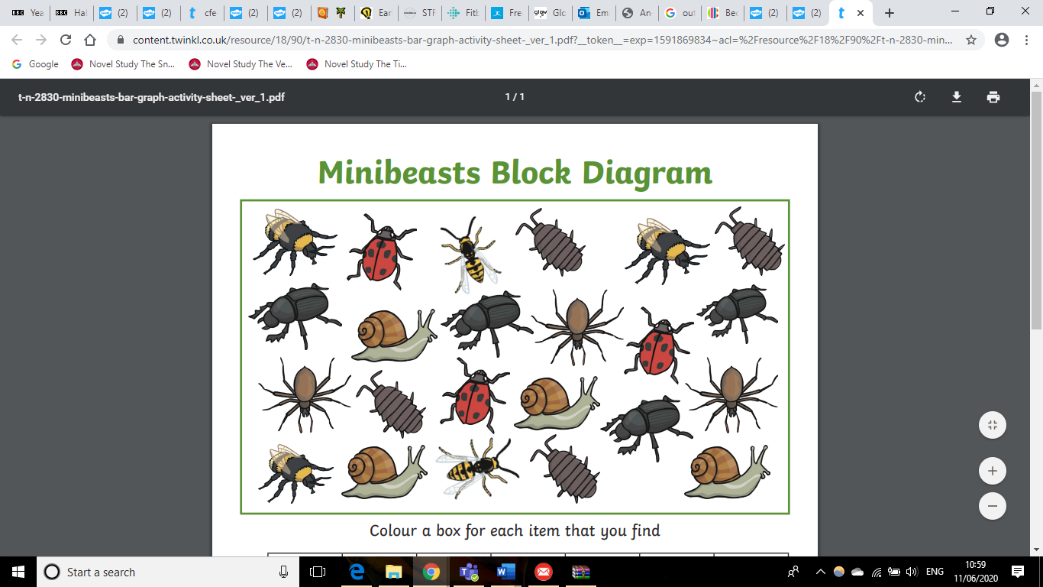 Draw this graph in your maths jotter. Colour a box for each bug you count.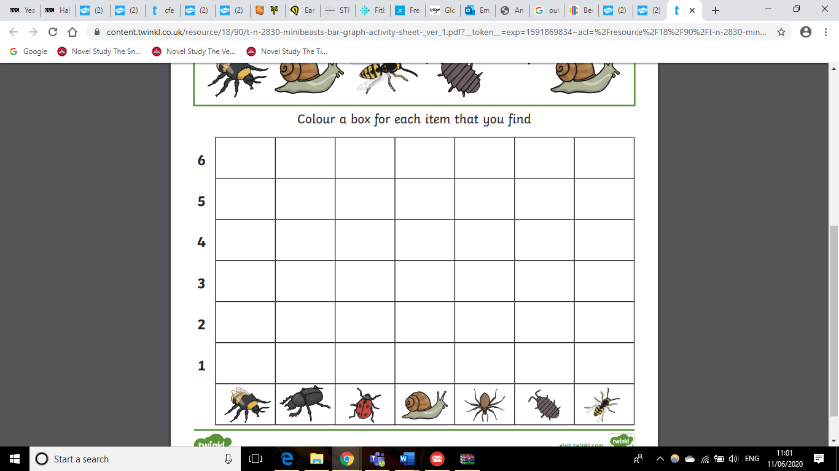 Summer GrammarChoose a suitable noun to complete each sentence.ladybug   pool     ice-cream   flowerThe boy jumped into the                   and made a big splash.The                       smelled as sweet as a lollipop.The tiny, spotty                             flitted quickly from plant to plant.Melting in the sun, the                       dripped messily onto the floor.     